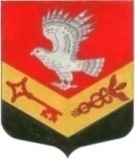 ЗАНЕВСКОЕ ГОРОДСКОЕ ПОСЕЛЕНИЕВСЕВОЛОЖСКОГО МУНИЦИПАЛЬНОГО РАЙОНАЛЕНИНГРАДСКОЙ ОБЛАСТИСОВЕТ ДЕПУТАТОВ ЧЕТВЕРТОГО СОЗЫВАРЕШЕНИЕ18.06.2024 											      № 28гп. Янино-1О внесении изменений в решение совета депутатовот 15.08.2023 № 64 «Об утверждении Перечня автомобильных дорог общего пользования местного значения Заневского городского поселенияВсеволожского муниципального районаЛенинградской области» (с изменениями от 19.10.2023 № 95)В соответствии с Федеральным законом от 06.10.2003 № 131-ФЗ 
«Об общих принципах организации местного самоуправления в Российской Федерации», пунктом 5 части 1 статьи 13 Федерального закона от 08.11.2007 
№ 257-ФЗ «Об автомобильных дорогах и о дорожной деятельности в Российской Федерации и о внесении изменений в отдельные законодательные акты Российской Федерации», Уставом Заневского городского поселения Всеволожского муниципального района Ленинградской области, на основании Порядка утверждения перечня автомобильных дорог общего пользования местного значения МО «Заневское городское поселение» и внесения в него изменений, утвержденного решением совета депутатов муниципального образования «Заневское городское поселение» Всеволожского муниципального района Ленинградской области от 20.12.2018 № 75, совет депутатов Заневского городского поселения Всеволожского муниципального района Ленинградской области принялРЕШЕНИЕ:Внести следующие изменения в Перечень автомобильных дорог общего пользования местного значения Заневского городского поселения Всеволожского муниципального района Ленинградской области, утвержденный решением совета депутатов Заневского городского поселения Всеволожского муниципального района Ленинградской области от 15.08.2023 № 64 
(с изменениями от 19.10.2023 № 95) (далее- Перечень):Исключить пункт 20 Перечня в связи с уточнением данных о местоположении автомобильной дороги на земельном участке и снятием с двойного кадастрового учета.Дополнить Перечень автомобильных дорог общего пользования местного значения Заневского городского поселения Всеволожского муниципального района Ленинградской области, утвержденный решением совета депутатов от 15.08.2023 № 64 (с изменениями от 19.10.2023 № 95), согласно приложению.2. Администрации Заневского городского поселения Всеволожского муниципального района Ленинградской области в 2024 году:2.1. Продолжить проведение инвентаризации автомобильных дорог общего пользования местного значения в границах населенных пунктов поселения (далее – автомобильные дороги).2.2. Продолжить работы по изготовлению актуальных технических паспортов на автомобильные дороги Заневского городского поселения Всеволожского муниципального района Ленинградской области.2.3. При выявлении бесхозяйных автомобильных дорог изготовить технические паспорта и осуществить постановку на учет бесхозяйного имущества.3. Настоящее решение вступает в силу после его опубликования в газете «Заневский вестник».4. Контроль за исполнением настоящего решения возложить на постоянно действующую депутатскую комиссию по промышленности, сельскому хозяйству, жилищно-коммунальному хозяйству, транспорту, связи и благоустройству.Глава муниципального образования				В.Е. КондратьевПриложение к решениюот 18.06.2024 № 28Дополнение к Перечню автомобильных дорог общего пользования местного значения Заневского городского поселения Всеволожского муниципального района Ленинградской области№ п/пНаименование населённого пункта и адрес автомобильной дорогиСобственник/ балансодер-жательПротя-жен-ность(м)Тип покрытияТип покрытия№ п/пНаименование населённого пункта и адрес автомобильной дорогиСобственник/ балансодер-жательПротя-жен-ность(м)Ас-фальтбетон (м)Грунто-вое(м)125Ленинградская область, Всеволожский муниципальный район, Заневское городское поселение, дер. Хирвости Автомобильная дорога от уч.1 до уч.10 по переулку НижнийЗаневское городское поселение Всеволожского муниципального района Ленинградской области239239126Ленинградская область, Всеволожский муниципальный район, Заневское городское поселение, гп. Янино-1, Автомобильная дорога между ул. Объездная №5 и Колтушским шоссе (ул. Голландская)Заневское городское поселение Всеволожского муниципального района Ленинградской области107107127Ленинградская область, Всеволожский муниципальный район, Заневское городское поселение, г. Кудрово, Проезд у Храма святого апостола и евангелиста Иоанна Богослова в г. Кудрово в районе ул. ПражскаяЗаневское городское поселение Всеволожского муниципального района Ленинградской области294294128Ленинградская область, Всеволожский муниципальный район, Заневское городское поселение, г. Кудрово Автомобильная дорога по улице Австрийская (от ул. Центральная до проспекта Европейского)Заневское городское поселение Всеволожского муниципального района Ленинградской области383383129Ленинградская область, Всеволожский муниципальный район, Заневское городское поселение, г. Кудрово Внутриквартальный проезд (на участке от пересечения со Столичной ул. до пересечения с пр. Строителей)Заневское городское поселение Всеволожского муниципального района Ленинградской области219219130Ленинградская область, Всеволожский муниципальный район, Заневское городское поселение, г. Кудрово Автомобильная дорога (улица Венская на участке от пересечения с Центральной ул. до пересечения сЕвропейским пр.)Заневское городское поселение Всеволожского муниципального района Ленинградской области353353131Ленинградская область, Всеволожский муниципальный район, Заневское городское поселение, г. Кудрово Автомобильный мост (мостовой переход через ручей в створе Венской ул.)Заневское городское поселение Всеволожского муниципального района Ленинградской области2626132Ленинградская область, Всеволожский муниципальный район, Заневское городское поселение, г. Кудрово пр. Строителей Автомобильная дорога (пр. Строителей на участке от пересечения с Центральной ул. до пересечения сАнглийской ул.)Заневское городское поселение Всеволожского муниципального района Ленинградской области26062606133Ленинградская область, Всеволожский муниципальный район, Заневское городское поселение, г. Кудрово пр. Европейский Автомобильная дорога (проспект Европейский на участке от пересечения с пр. Строителей до пересеченияс Английской ул.)Заневское городское поселение Всеволожского муниципального района Ленинградской области615615134Ленинградская область, Всеволожский муниципальный район, Заневское городское поселение, г. Кудрово пр. Европейский Автомобильный мост (мостовой переход через ручей в створе Европейского пр.)Заневское городское поселение Всеволожского муниципального района Ленинградской области2020135Ленинградская область, Всеволожский муниципальный район, Заневское городское поселение, г. Кудрово Внутриквартальный проезд (на участке от пересечения с пр. Строителей до пересечения с Альпийской ул.) Заневское городское поселение Всеволожского муниципального района Ленинградской области365365